В ДОУ прошел конкурс поделок из природного материала «Осень золотая!»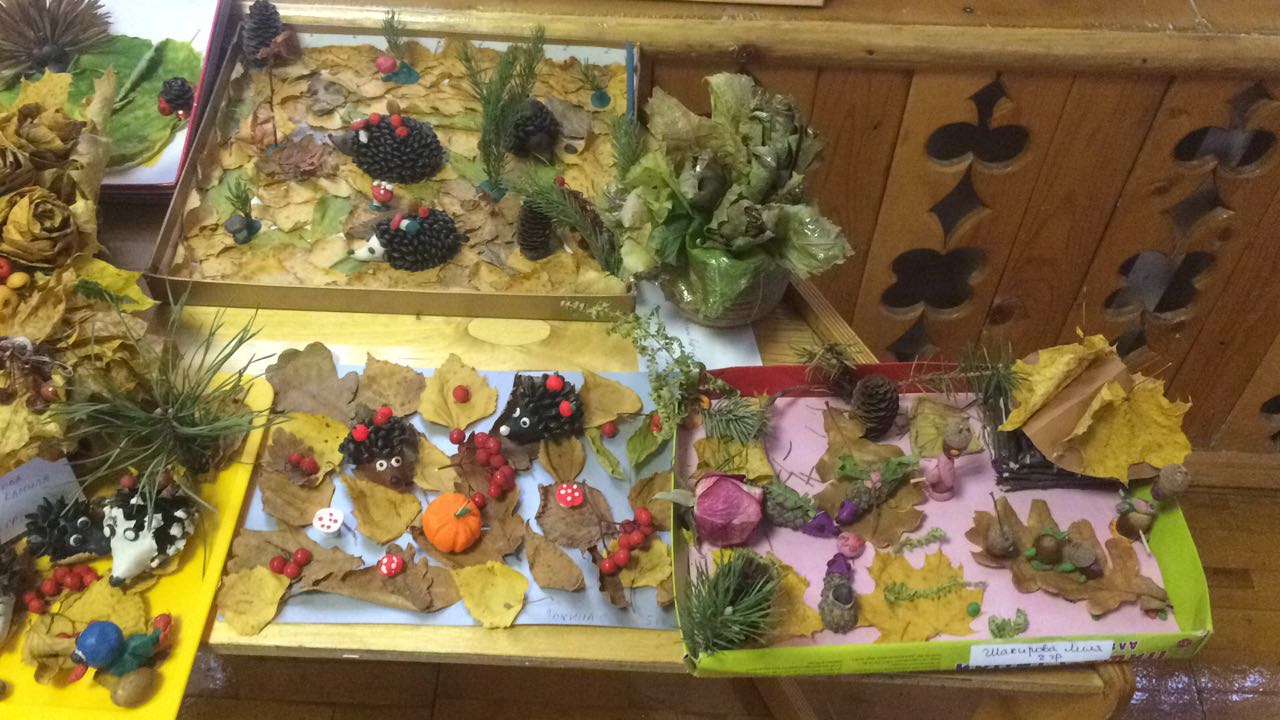 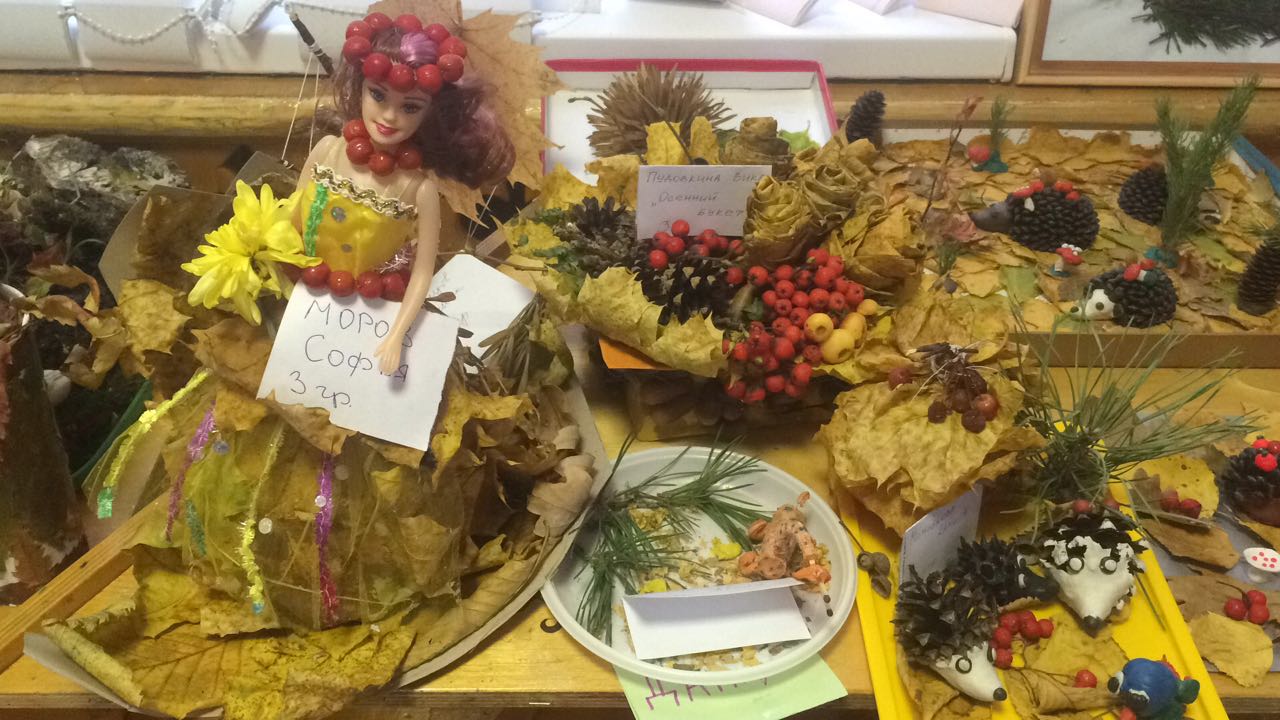 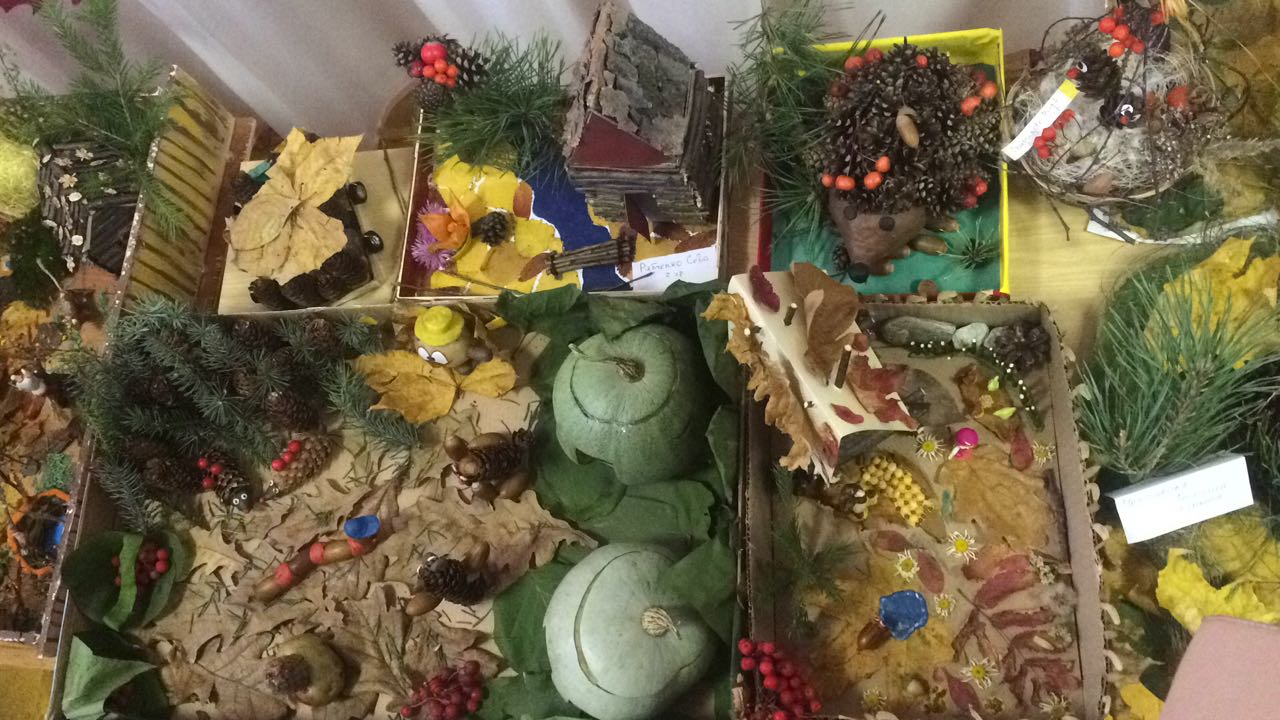 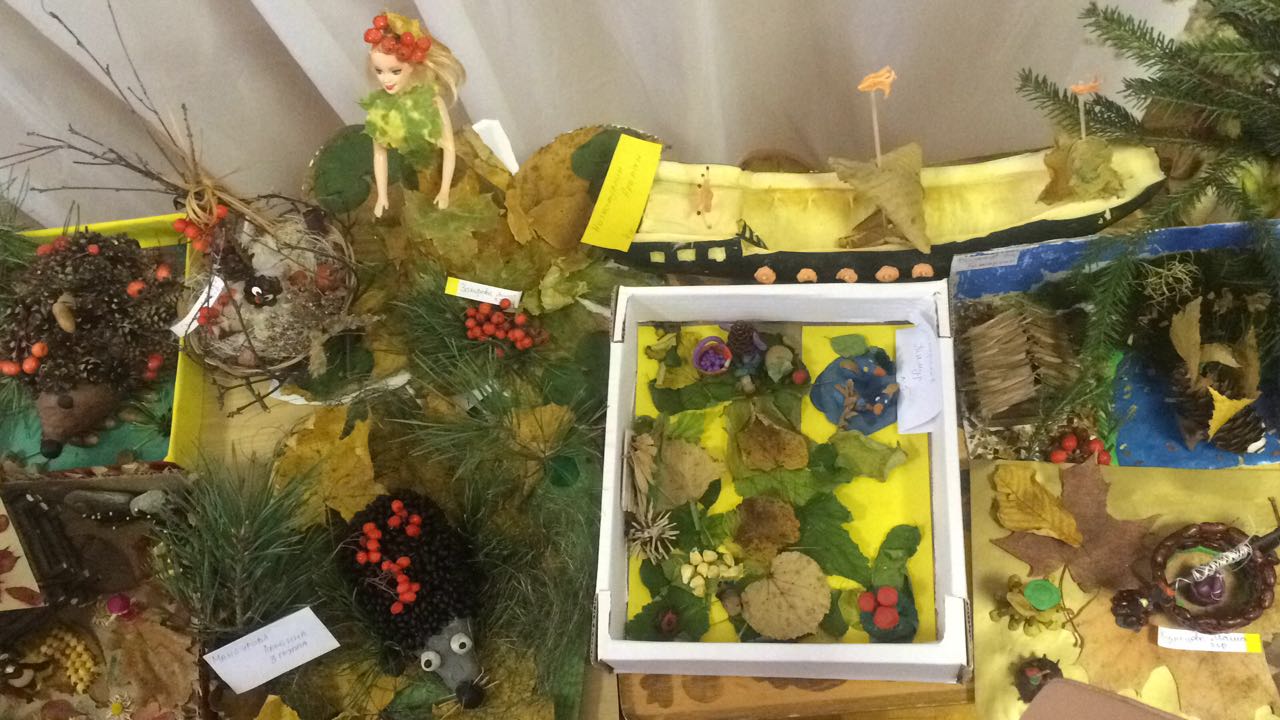 